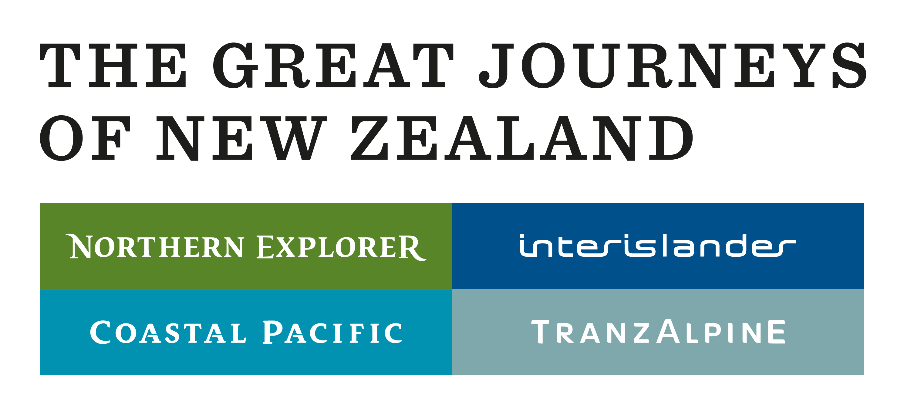 Interislander Discounted Rates:Warbirds Over Wanaka 22A discount of 15% off the best available fare applies for travel dates01 – 30 April 2022Booking conditions and instructions for members are:Each reservation must be made direct with Interislander online at https://www.greatjourneysofnz.co.nzClick on Book – top of pageBook a FerryAlso check out our Interislander Plus onboard  lounge upgrades  for total comfort at for 18yrs plus Simply insert the Promo code Wanaka1 on the “Payment details” page then click on “enter” and this will apply the discount. This rate is available to those who have pre-purchased a Warbirds over Wanaka ticket. The ticket must be presented by one person in the party on check in to verify eligibility.  If not ticket is shown, then retail fares will be charged.Space is subject to availability at the time of the booking request. The normal conditions of the above fare type apply - e.g. Easy Change is 100% refundable if cancelled.Bookings made through our call centre are at regular rates. 